Prices include delivery. Taxes are not applicable.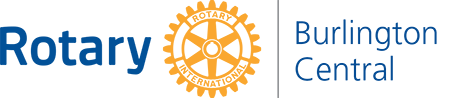 Preferred Delivery Date: November 23: 						December 5.    Name: Name: Name: Name: Name: Address:Address:Address:Address:Address:                                                                                                                                       Phone:                                                                                                                                       Phone:                                                                                                                                       Phone:                                                                                                                                       Phone:                                                                                                                                       Phone:e-mail address:e-mail address:e-mail address:e-mail address:e-mail address:We accept e-transfer, cheque, MasterCard, VISA or CashWe accept e-transfer, cheque, MasterCard, VISA or CashWe accept e-transfer, cheque, MasterCard, VISA or CashWe accept e-transfer, cheque, MasterCard, VISA or CashWe accept e-transfer, cheque, MasterCard, VISA or CashCard Number:                                                                                     CVV#                     Expiry M:        Y:Card Number:                                                                                     CVV#                     Expiry M:        Y:Card Number:                                                                                     CVV#                     Expiry M:        Y:Card Number:                                                                                     CVV#                     Expiry M:        Y:Card Number:                                                                                     CVV#                     Expiry M:        Y:e-transfer to:       rotarycbc@gmail.com      (include ‘Poinsettias’ and sellers name in comments box)e-transfer to:       rotarycbc@gmail.com      (include ‘Poinsettias’ and sellers name in comments box)e-transfer to:       rotarycbc@gmail.com      (include ‘Poinsettias’ and sellers name in comments box)e-transfer to:       rotarycbc@gmail.com      (include ‘Poinsettias’ and sellers name in comments box)e-transfer to:       rotarycbc@gmail.com      (include ‘Poinsettias’ and sellers name in comments box)SizeColourPriceQuantityCost6.5” potRed$146.5” potPink$146.5” potWhite$148” potRed$258” potPink$258” potWhite$258” potTri-colour$2510” potRed$3410” potPink$3410” potWhite$34Totals:Taxes not applicable 